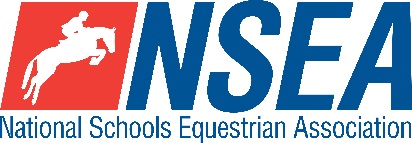 NSEA Teams and Individual ODE Qualifiers 2021The top 6 teams & 6 individuals will qualify for the TWO NSEA Eventing Championships 2020 at Stonar School Wiltshire & Northallerton EC (Sept 19th 2021), YorkshireDates of Qualifiers at Northallerton EC4th April, 30th May, 29th Aug(Qualified schools may compete in either / both finals)
Event Day Mobile Tina 07974 260129All Enquiries to tina@northallertonequestriancentre.co.ukEntries will be taken on a first come first served basis. ENTRIES CLOSE WHEN FULL.No entry is accepted without the payment. ENTRIES ONLY ACCEPTED ONLINE see www.northallertonequestriancentre.co.ukWithdrawals: Refunds in full until times are published, once times are published NO REFUNDSSTART TIMES: 48hrs prior to event***NSEA sections, all riders must be registered with the NSEA.CONDITIONS of ENTRY and RULES:
All schools & riders must be affiliated to NSEAThese horse trials will be run according to the rules of British Eventing, except where varied below and the making of an entry constitutes acceptance of those rules.*Horses/Ponies must be 4 years of age or older*Riders must be at least 12 years of age for 100 and 10 years of age for 90. There is no minimum age limit for 80*Points won in B.E. events will not apply.*Hard hats must be worn to BE/PC/RC standards and must be tagged with new Aqua Coloured Tag (2018 onwards)*Body protectors must be worn when competing in the cross country phase.*Competitors must wear medical arm bands if they have anything they need to disclose to paramedics in event of a fall. *Any horse or pony, which is considered by a Judge or the Organisers to be too small for the jockey, unsound, unfit or unhealthy, will be excluded from further competition without any refund of entry fee. *ATV’s and motor-bikes are not permitted, unless specifically authorised by the Organisers. *All dogs must be kept on short leads.*Paper numbers will be used, so each rider will require a bib to display the number.DRESSAGE: Dressage tests are the British Eventing tests which are available to download for free from www.britisheventing.co.uk/downloads.COURSE WALKING: The XC Course will be open for walking from 16:00hrs the day before each eventSJ Course Designer BS Course Builder Tina Walker. XC Course Designer Tina Walker/Brad ThompsonOBJECTIONS: Objections must be made in writing to the Secretary within half an hour of the incident together with a £25 deposit. The deposit will be forfeited if the objection is not sustained. After this the score cannot be changed.HEALTH and SAFETY STATEMENT.DISCLAIMER of LIABILITY.RESERVATION of RIGHT: The Organisers reserve the right to: Cancel any class or section; Divide any class; Transfer competitors between sections of a class; Alter the advertised times, and Refuse any entry.NSEA General Rules8) Eventing – The NSEA Team Eventing Series
BE & NSEA Rules 2020-21
The list of qualifiers is listed on the NSEA website.The top 6 teams & 6 individuals will qualify for the NSEA Eventing Championships each year.
Substitution- a qualified team may substitute up two 2 riders at the final but these riders must have competed in one of the 10 qualifying events or the BE equivalent at the same height.
Individual qualifications- it is the horse/rider combination qualify so no substitution is possible.ClassDR TestEntry FeeHeightNSEA 80BE90 TEST 92 (2009)£7580cmNSEA 90BE90 TEST 95 (2012)£7590cmNSEA 100BE90 TEST 102 (2010)£75100cmNSEA 70QsDates tbc